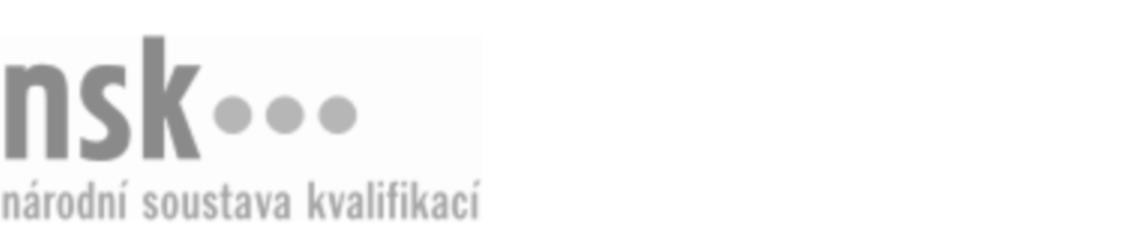 Další informaceDalší informaceDalší informaceDalší informaceDalší informaceDalší informacePodlahář/podlahářka dřevěných podlah (kód: 36-033-H) Podlahář/podlahářka dřevěných podlah (kód: 36-033-H) Podlahář/podlahářka dřevěných podlah (kód: 36-033-H) Podlahář/podlahářka dřevěných podlah (kód: 36-033-H) Podlahář/podlahářka dřevěných podlah (kód: 36-033-H) Podlahář/podlahářka dřevěných podlah (kód: 36-033-H) Podlahář/podlahářka dřevěných podlah (kód: 36-033-H) Autorizující orgán:Autorizující orgán:Ministerstvo průmyslu a obchoduMinisterstvo průmyslu a obchoduMinisterstvo průmyslu a obchoduMinisterstvo průmyslu a obchoduMinisterstvo průmyslu a obchoduMinisterstvo průmyslu a obchoduMinisterstvo průmyslu a obchoduMinisterstvo průmyslu a obchoduMinisterstvo průmyslu a obchoduMinisterstvo průmyslu a obchoduSkupina oborů:Skupina oborů:Stavebnictví, geodézie a kartografie (kód: 36)Stavebnictví, geodézie a kartografie (kód: 36)Stavebnictví, geodézie a kartografie (kód: 36)Stavebnictví, geodézie a kartografie (kód: 36)Stavebnictví, geodézie a kartografie (kód: 36)Povolání:Povolání:Podlahář dřevěných podlahPodlahář dřevěných podlahPodlahář dřevěných podlahPodlahář dřevěných podlahPodlahář dřevěných podlahPodlahář dřevěných podlahPodlahář dřevěných podlahPodlahář dřevěných podlahPodlahář dřevěných podlahPodlahář dřevěných podlahKvalifikační úroveň NSK - EQF:Kvalifikační úroveň NSK - EQF:33333Platnost standarduPlatnost standarduPlatnost standarduPlatnost standarduPlatnost standarduPlatnost standarduPlatnost standarduStandard je platný od: 21.10.2022Standard je platný od: 21.10.2022Standard je platný od: 21.10.2022Standard je platný od: 21.10.2022Standard je platný od: 21.10.2022Standard je platný od: 21.10.2022Standard je platný od: 21.10.2022Podlahář/podlahářka dřevěných podlah,  29.03.2024 9:33:25Podlahář/podlahářka dřevěných podlah,  29.03.2024 9:33:25Podlahář/podlahářka dřevěných podlah,  29.03.2024 9:33:25Podlahář/podlahářka dřevěných podlah,  29.03.2024 9:33:25Podlahář/podlahářka dřevěných podlah,  29.03.2024 9:33:25Strana 1 z 2Další informaceDalší informaceDalší informaceDalší informaceDalší informaceDalší informaceDalší informaceDalší informaceDalší informaceDalší informaceDalší informaceDalší informaceDalší informaceObory vzděláníObory vzděláníObory vzděláníObory vzděláníObory vzděláníObory vzděláníObory vzděláníK závěrečné zkoušce z oboru vzdělání Podlahář (kód: 36-59-H/01) lze být připuštěn po předložení osvědčení o získání některé z uvedených skupin profesních kvalifikací:K závěrečné zkoušce z oboru vzdělání Podlahář (kód: 36-59-H/01) lze být připuštěn po předložení osvědčení o získání některé z uvedených skupin profesních kvalifikací:K závěrečné zkoušce z oboru vzdělání Podlahář (kód: 36-59-H/01) lze být připuštěn po předložení osvědčení o získání některé z uvedených skupin profesních kvalifikací:K závěrečné zkoušce z oboru vzdělání Podlahář (kód: 36-59-H/01) lze být připuštěn po předložení osvědčení o získání některé z uvedených skupin profesních kvalifikací:K závěrečné zkoušce z oboru vzdělání Podlahář (kód: 36-59-H/01) lze být připuštěn po předložení osvědčení o získání některé z uvedených skupin profesních kvalifikací:K závěrečné zkoušce z oboru vzdělání Podlahář (kód: 36-59-H/01) lze být připuštěn po předložení osvědčení o získání některé z uvedených skupin profesních kvalifikací:K závěrečné zkoušce z oboru vzdělání Podlahář (kód: 36-59-H/01) lze být připuštěn po předložení osvědčení o získání některé z uvedených skupin profesních kvalifikací: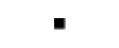 Podlahář/podlahářka dřevěných podlah (kód: 36-033-H)Podlahář/podlahářka dřevěných podlah (kód: 36-033-H)Podlahář/podlahářka dřevěných podlah (kód: 36-033-H)Podlahář/podlahářka dřevěných podlah (kód: 36-033-H)Podlahář/podlahářka dřevěných podlah (kód: 36-033-H)Podlahář/podlahářka dřevěných podlah (kód: 36-033-H)Podlahář/podlahářka dřevěných podlah (kód: 36-033-H)Podlahář/podlahářka dřevěných podlah (kód: 36-033-H)Podlahář/podlahářka dřevěných podlah (kód: 36-033-H)Podlahář/podlahářka dřevěných podlah (kód: 36-033-H)Podlahář/podlahářka dřevěných podlah (kód: 36-033-H)Podlahář/podlahářka dřevěných podlah (kód: 36-033-H)Podlahář/podlahářka laminátových podlah (kód: 36-161-H)Podlahář/podlahářka laminátových podlah (kód: 36-161-H)Podlahář/podlahářka laminátových podlah (kód: 36-161-H)Podlahář/podlahářka laminátových podlah (kód: 36-161-H)Podlahář/podlahářka laminátových podlah (kód: 36-161-H)Podlahář/podlahářka laminátových podlah (kód: 36-161-H)Podlahář/podlahářka povlakových podlah (kód: 36-036-H)Podlahář/podlahářka povlakových podlah (kód: 36-036-H)Podlahář/podlahářka povlakových podlah (kód: 36-036-H)Podlahář/podlahářka povlakových podlah (kód: 36-036-H)Podlahář/podlahářka povlakových podlah (kód: 36-036-H)Podlahář/podlahářka povlakových podlah (kód: 36-036-H)Úplné profesní kvalifikaceÚplné profesní kvalifikaceÚplné profesní kvalifikaceÚplné profesní kvalifikaceÚplné profesní kvalifikaceÚplné profesní kvalifikaceÚplné profesní kvalifikaceÚplnou profesní kvalifikaci Podlahář (kód: 36-99-H/27) lze prokázat předložením osvědčení o získání některé z uvedených skupin profesních kvalifikací:Úplnou profesní kvalifikaci Podlahář (kód: 36-99-H/27) lze prokázat předložením osvědčení o získání některé z uvedených skupin profesních kvalifikací:Úplnou profesní kvalifikaci Podlahář (kód: 36-99-H/27) lze prokázat předložením osvědčení o získání některé z uvedených skupin profesních kvalifikací:Úplnou profesní kvalifikaci Podlahář (kód: 36-99-H/27) lze prokázat předložením osvědčení o získání některé z uvedených skupin profesních kvalifikací:Úplnou profesní kvalifikaci Podlahář (kód: 36-99-H/27) lze prokázat předložením osvědčení o získání některé z uvedených skupin profesních kvalifikací:Úplnou profesní kvalifikaci Podlahář (kód: 36-99-H/27) lze prokázat předložením osvědčení o získání některé z uvedených skupin profesních kvalifikací:Úplnou profesní kvalifikaci Podlahář (kód: 36-99-H/27) lze prokázat předložením osvědčení o získání některé z uvedených skupin profesních kvalifikací:Podlahář/podlahářka dřevěných podlah (kód: 36-033-H)Podlahář/podlahářka dřevěných podlah (kód: 36-033-H)Podlahář/podlahářka dřevěných podlah (kód: 36-033-H)Podlahář/podlahářka dřevěných podlah (kód: 36-033-H)Podlahář/podlahářka dřevěných podlah (kód: 36-033-H)Podlahář/podlahářka dřevěných podlah (kód: 36-033-H)Podlahář/podlahářka dřevěných podlah (kód: 36-033-H)Podlahář/podlahářka dřevěných podlah (kód: 36-033-H)Podlahář/podlahářka dřevěných podlah (kód: 36-033-H)Podlahář/podlahářka dřevěných podlah (kód: 36-033-H)Podlahář/podlahářka dřevěných podlah (kód: 36-033-H)Podlahář/podlahářka dřevěných podlah (kód: 36-033-H)Podlahář/podlahářka laminátových podlah (kód: 36-161-H)Podlahář/podlahářka laminátových podlah (kód: 36-161-H)Podlahář/podlahářka laminátových podlah (kód: 36-161-H)Podlahář/podlahářka laminátových podlah (kód: 36-161-H)Podlahář/podlahářka laminátových podlah (kód: 36-161-H)Podlahář/podlahářka laminátových podlah (kód: 36-161-H)Podlahář/podlahářka povlakových podlah (kód: 36-036-H)Podlahář/podlahářka povlakových podlah (kód: 36-036-H)Podlahář/podlahářka povlakových podlah (kód: 36-036-H)Podlahář/podlahářka povlakových podlah (kód: 36-036-H)Podlahář/podlahářka povlakových podlah (kód: 36-036-H)Podlahář/podlahářka povlakových podlah (kód: 36-036-H)Podlahář/podlahářka dřevěných podlah,  29.03.2024 9:33:26Podlahář/podlahářka dřevěných podlah,  29.03.2024 9:33:26Podlahář/podlahářka dřevěných podlah,  29.03.2024 9:33:26Podlahář/podlahářka dřevěných podlah,  29.03.2024 9:33:26Podlahář/podlahářka dřevěných podlah,  29.03.2024 9:33:26Strana 2 z 2